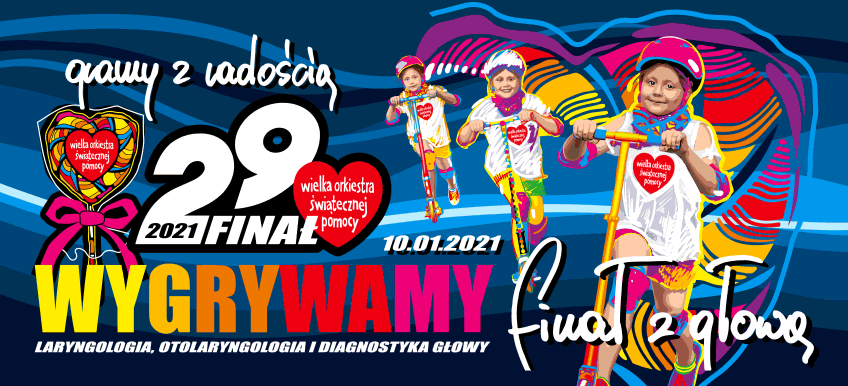 29 FINAŁ WIELKIEJ ORKIESTRY ŚWIĄTECZNEJ POMOCY
 – ruszają zapisy na wolontariat !    Wzorem lat ubiegłych, jako szkoła, włączamy się w działania charytatywne na rzecz najmłodszych dzieci organizowane przez Fundacja Wielkiej Orkiestry Świątecznej Pomocy. Nie tylko zbieramy pieniądze na ważny cel, ale są wśród nas świetni wolontariusze WOŚP.

Jeśli chcesz zostać w tym roku szkolnym wolontariuszem WOŚP i 10 stycznia 2021 r. kwestować z puszką oraz rozdawać serduszka, zgłoś się w Sztabie akcji celem rejestracji
Propozycję kierujemy głównie do uczniów klas VII-VIII. Porozmawiajcie z Rodzicami, którzy przez i-dziennik mogą zgłosić Was do udziału w akcji.
Zgłoszenia przyjmuje pani Agnieszka Półchłopek do 6 listopada godz. 12.00.


